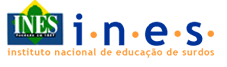                                                         FOLHA DE PONTO               SETOR: _______________MÊS: JULHO  ANO: 2023SERVIDOR: ____________________________________________ MAT. SIAPE: __________CARGO: _________________________________   CARGA HORÁRIA: ___________ASSUMO TOTAL RESPONSABILIDADDE PELAS INFORMAÇÕES DESTA FOLHA. DATA: ________/________/________.                   _______________________________________________________      ________________________________________________________                                        ASSINATURA DO SERVIDOR                                                                     VISTO DO CHEFE IMEDIATODIASHORA DE ENTRADAHORA DE SÁIDAHORA DE ENTRADAHORA DE SÁIDARUBRICAOCORRÊNCIASHORAS TRABALHA-DASCOMPENSAÇÃO1SÁBADO:::2DOMINGO:::3::::4::::5::::6::::7::::8SÁBADO:::9FERIADO:::10::::11::::12::::13::::14::::15SÁBADO:::16DOMINGO:::17::::18::::19::::20::::21::::22SÁBADO:::23DOMINGO:::24::::25::::26::::27::::28::::29SÁBADO:::30DOMINGO:::31::::